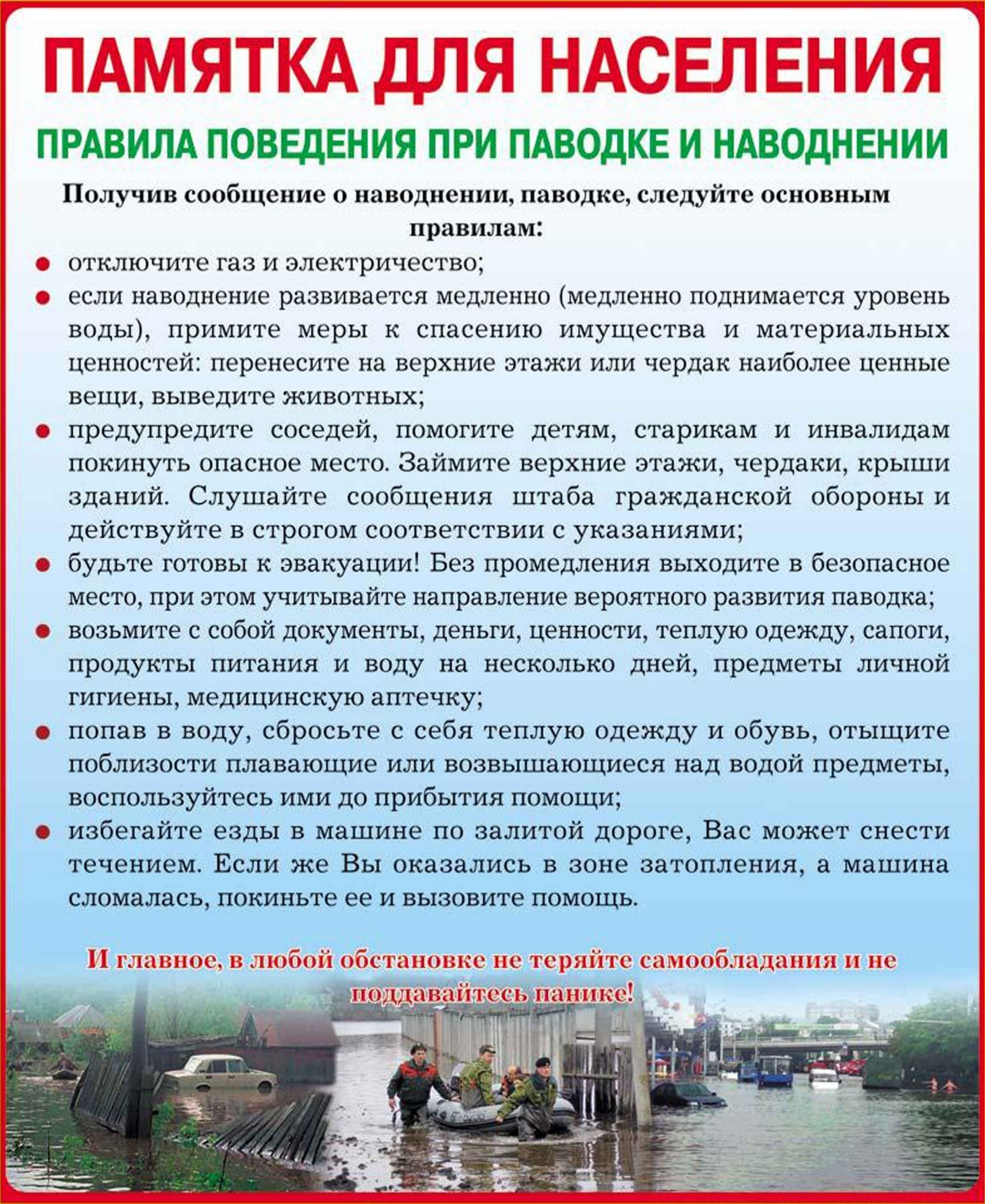 С уважением отдел ГО и ЧСАдминистрации района «Петровск-Забайкальский район»